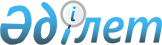 О внесении изменений в решение Катон–Карагайского районного маслихата от 30 декабря 2022 года № 25 /330 -VІІ "О бюджете Белкарагайского сельского округа на 2023-2025 годы"Решение Катон-Карагайского районного маслихата Восточно-Казахстанской области от 8 ноября 2023 года № 8/101-VIII
      Катон-Карагайский районный маслихат РЕШИЛ:
      1. Внести в решение Катон-Карагайского районного маслихата от 30 декабря 2022 года № 25/330-VІІ "О бюджете Белкарагайского сельского округа на 2023-2025 годы" следующие изменения:
      пункт 1 изложить в новой редакции:
      "1. Утвердить бюджет Белкарагайского сельского округа на 2023-2025 годы согласно приложениям 1, 2 и 3 соответственно, в том числе на 2023 год в следующих объемах:
      1) доходы – 93 239,4 тысяч тенге, в том числе:
      налоговые поступления – 3 664,8 тысяч тенге;
      неналоговые поступления – 0,0 тысяч тенге;
      поступления от продажи основного капитала – 0,0тысяч тенге;
      поступления трансфертов – 89 574,6 тысяч тенге;
      2) затраты – 93 561,4 тысяч тенге;
      3) чистое бюджетное кредитование – 0,0 тысяч тенге, в том числе:
      бюджетные кредиты – 0,0 тысяч тенге;
      погашение бюджетных кредитов – 0,0 тысяч тенге;
      4) сальдо по операциям с финансовыми активами – 0,0 тысяч тенге, в том числе: 
      приобретение финансовых активов – 0,0 тысяч тенге;
      поступления от продажи финансовых активов государства – 0,0 тысяч тенге;
      5) дефицит (профицит) бюджета – -322,0 тысяч тенге;
      6) финансирование дефицита (использование профицита) бюджета – 322,0 тысяч тенге:
      поступление займов – 0,0 тысяч тенге;
      погашение займов – 0,0 тысяч тенге;
      используемые остатки бюджетных средств – 322,0 тысяч тенге.".
      Приложение 1 утвержденное решением районного маслихата, изложить в новой редакции согласно приложению к настоящему решению.
      2. Настоящее решение вводится в действие с 1 января 2023 года. Бюджет Белкарагайского сельского округа на 2023 год
					© 2012. РГП на ПХВ «Институт законодательства и правовой информации Республики Казахстан» Министерства юстиции Республики Казахстан
				
      Председатель Катон-Карагайского районного маслихата 

Б. Болаев
Приложение к решению 
Катон-Карагайского районного 
маслихата от 8 ноября 2023 года 
№8/101-VIIIПриложение 1 к решению 
Катон-Карагайского районного 
маслихата от 30 декабря 2022 
года № 25/330–VII
Категория
Категория
Категория
Категория
Всего доходы (тысяч тенге)
Класс
Класс
Класс
Всего доходы (тысяч тенге)
Подкласс
Подкласс
Всего доходы (тысяч тенге)
Наименование
Всего доходы (тысяч тенге)
1
2
3
4
5
І.Доходы
93239,4
1
Налоговые поступления 
3664,8
01
Подоходный налог 
764,8
2
Индивидуальный подоходный налог
764,8
04
Налоги на собственность
2641,4
1
Налоги на имущество
238,8
3
Земельный налог
286,5
4
Налог на транспортные средства 
2053,7
5
Единый земельный налог
62,4
05
Внутренние налоги на товары, работы и услуги
258,6
3
Поступления за использование природных и других ресурсов
258,6
4
Поступления трансфертов
89574,6
02
Трансферты из вышестоящих органов государственного управления
89574,6
3
Трансферты из районного (города областного значения) бюджета
89574,6
функциональная группа
функциональная группа
функциональная группа
функциональная группа
Сумма (тысяч тенге)
Администратор программ
Администратор программ
Администратор программ
Сумма (тысяч тенге)
программа
программа
Сумма (тысяч тенге)
Наименование
Сумма (тысяч тенге)
1
2
3
4
5
II. Затраты
93561,4
01
Государственные услуги общего характера
41049,4
124
Аппарат акима города районного значения, села, поселка, сельского округа
41049,4
001
Услуги по обеспечению деятельности акима города районного значения, села, поселка, сельского округа
40256,2
022
Капитальные расходы государственного органа
748,2
053
Управление коммунальным имуществом города районного значения, села, поселка, сельского округа
45,0
07
Жилищно-коммунальное хозяйство
4154,5
124
Аппарат акима города районного значения, села, поселка, сельского округа
4154,5
008
Освещение улиц в населенных пунктах
3408,0
009
Обеспечение санитарии населенных пунктов
746,5
12
Транспорт и коммуникации
1454,9
124
Аппарат акима города районного значения, села, поселка, сельского округа
1454,9
013
Обеспечение функционирования автомобильных дорог в городах районного значения, селах, поселках, сельских округах
1454,9
13
Прочие
46902,6
124
Аппарат акима города районного значения, села, поселка, сельского округа
46902,6
057
Реализация мероприятий по социальной и инженерной инфраструктуре в сельских населенных пунктах в рамках проекта "Ауыл-Ел бесігі"
46902,6
III. Чистое бюджетное кредитование 
0,0
Бюджетные кредиты
0,0
5
Погашение бюджетных кредитов
0,0
IV. Сальдо по операциям с финансовыми активами
0,0
Приобретение финансовых активов
0,0
Поступление от продажи финансовых активов государства
0,0
V. Дефицит (профицит) бюджета
-322,0
VI. Финансирование дефицита (использование профицита) бюджета
322,0
7
Поступление займов
0,0
16
Погашение займов
0,0
8
Используемые остатки бюджетных средств 
322,0
01
Остатки бюджетных средств 
322,0
1
Свободные остатки бюджетных средств 
322,0